Рабочая программа кружкапо дополнительному образованию«Волшебный мир аппликации»для детей 3 – 4 летна 2013 – 2014 год. Автор: Иванова Оксана Николаевна – 
воспитатель МДОУ «Детский сад №1»Г. Кириши 2014годПояснительная записка.В проекте Федерального компонента государственного Образовательного стандарта общего образования одной из целей, связанных с модернизацией содержания общего образования, является гуманистическая направленность образования. Она обуславливает личностно-ориентированную модель взаимодействия, развитие личности ребёнка, его творческого потенциала. Процесс глубоких перемен, происходящих в современном образовании, выдвигает в качестве приоритетной проблему развития творчества, креативного мышления, способствующего формированию разносторонне-развитой личности, отличающейся неповторимостью, оригинальностью.Ребенок узнает мир с помощью манипуляций, то есть действий с различными предметами, которые позволяют ему узнать и изучить их свойства, при этом, познавая и свои творческие способности, изменить то, к чему прикасается. Одним из помощников ребенка в этом важнейшем для его развития деле, является – работа с бумагой.     На занятиях по изобразительной деятельности ребенок развивается всесторонне, активная творческая деятельность дошкольника воздействует на ум, душу обогащает его духовный мир. Чем раньше мы будем развивать его эмоциональный и духовный мир, тем ярче будет он сам и продукты его творчества.   Аппликация – это один из самых простых, увлекательных и эффективных видов художественной деятельности. Дети с удовольствием работают с бумагой, потому что она легко поддается обработке. Особенно привлекательны для детей нетрадиционные техники работы с бумагой, с нетрадиционным материалом: рванная, скомканная бумага, бумажные салфетки, ватные диски и т.д. Необычное сочетание материалов и инструментов, доступность, простота техники исполнения удовлетворяет в них исследовательскую потребность, пробуждает чувство радости, успеха, развивает трудовые умения и навыки.     Создавая красивые аппликации своими руками, видя результат своей работы, дети испытывают положительные эмоции.     Работа с бумагой даёт возможность детям проявить терпение, упорство, фантазию и художественный вкус, проявить творческие способности, приобрести ручную умелость, которая позволяет им чувствовать себя самостоятельными. Все это благотворно влияет на формирование здоровой и гармонично развитой личности. Актуальность:Развитие детского творчества является актуальной проблемой современной педагогики и психологии, и ставит перед системой образования основную цель - воспитание у подрастающего поколения творческого подхода к преобразованию окружающего мира, активности и самостоятельности мышления, способствующих достижению положительных изменений в жизни общества. Цель программы: развитие ручной умелости у детей через укрепление мелкой моторики пальцев рук и организацию совместного изобразительного творчества детей и взрослых.Основные задачи:1.   Формировать  умения передавать простейший образ предметов, явлений окружающего мира посредством  аппликации.2.   Учить основным приемам в аппликационной технике «бумажная пластика» (обрывание, сминание, скатывание в комок); умение работать с клеем, приклеивать детали, присоединяя одну к другой. 3.  Учить работать на заданном пространстве (накопление элементарного опыта в составлении композиции).  4.  Воспитывать желание участвовать в создании индивидуальных и коллективных работах. 5.    Развивать мелкую моторику рук.Занятия кружка проводятся   1 раз в неделю, длительностью 15 минут, во второй  половине дня, по подгруппам. Длительность продуктивной деятельности с детьми может  варьироваться в зависимости от ситуации и желания детей. Каждый ребенок работает на своем уровне сложности, начинает работу с того места, где закончил.Занятия проходит в форме игры, для обыгрывания определенного сюжета используются стихотворные формы, сказки, подвижные и пальчиковые игры, персонажи (игрушки и куклы из различных театров, изображения того или иного персонажа, который обыгрывается). Срок реализации программы  9 месяцев.Ожидаемые результаты работы:Решение задач данной программы поможет детям овладеть основными приемами в технике «бумажная пластика»: разрывать и сминать бумагу, согласовывать свои усилия и действия, передавать образ предмета, явления окружающего мира, освоению навыков работы с клеем, и самое главное развить  умелость рук, мелкую моторику, когда движения обеих рук становятся более согласованными, а движения пальцев дифференцируются.Итогом в реализации программы является выставки детских работ в группе и  детском саду.В процессе реализации программы предполагается проведение Мастер-класса (совместного занятия взрослых и детей в вечернее время).Перспективно-тематическое планированиеВторая младшая группа (3 – 4 года)Диагностика творческих способностей детей на начальном этапе: Высокий уровень  –   о%    Средний  уровень -  45% Низкий уровень     – 55%Диагностика творческих способностей  на контрольном этапе: Высокий  уровень  – 15% Средний уровень   – 65% Низкий уровень     – 20%Сравнивая результаты диагностики на начало и на конец года  мы видим положительные результаты:Высокий уровень в начале года – 0 % - в конце года 15%Средний уровень в начале года -45% - в конце года 65%Низкий   уровень в начале года - 55%- в конце года 20% Вывод:Детство – страна удивительная. Именно в этом возрасте каждый ребёнок представляет собой маленького исследователя, с радостью и удивлением открывающего для себя незнакомый и удивительный мир. Поэтому чем разнообразнее детская деятельность, тем успешнее идёт разностороннее развитие ребенка, реализуются его потенциальные возможности и первые проявления творчества. Художественно-творческая деятельность создает все необходимые условия, чтобы вовлечь ребенка в собственное творчество, в процессе которого создается что-то новое, необычное. Этому нужно учить шаг за шагом, от простого к сложному. И эта миссия возложена на нас, педагогов.ПРИЛОЖЕНИЕПрактическое занятие с родителями (в рамках мастер класса)
«Солнышко лучистое»Мастер-класс  «Солнышко лучистое»Привлечение родителей к жизни детского сада во все времена было приоритетным направлением в работе педагогического коллектива. Но всегда ли педагоги и родители становятся единомышленниками? Поэтому мы, педагоги, все чаще используем новые формы и приемы вовлечения родителей в жизнь детского сада. Семья и детский сад не могут заменить друг друга; у каждого из них свои функции, свои методы воспитания. И конечно, им надо научиться взаимодействовать в интересах ребенка!Одной из современных форм влияния на семью является проведение мастер -класса, потому что это не просто мероприятие, а "встреча добрых людей, коллег и партнеров".Аппликация из бумаги это  не только интересное и увлекательное занятие, доступное дошкольникам, но и полезное для их развития. Занятия аппликацией повысят самооценку ребёнка, уверенность в его силах и возможностях, будут способствовать развитию творчества и фантазии, цветового восприятия, мелкой моторики руки. 
Цель: Установление  доверительных  партнёрских  отношений  с  семьями воспитанников, создание  атмосферы поддержки и   обобщенности   интересов.Задачи: 1. Создание условий для благоприятного климата взаимодействия с родителями и детьми.2. Развитие мелкой моторики у детей младшего дошкольного возраста с использованием            элементов   нетрадиционных техник в аппликации.3. Способствовать воспитанию трудолюбия, аккуратности, желанию создавать красоту      своими руками.Материалы и оборудование:В группе оформлена выставка детских работ «Весеннее настроение. На столах находятся  материалы  необходимые для работы:1. Цветной картон, цветная бумага разного  цвета.2. Клей.3. Ножницы.4. Карандаши, фломастеры.Содержание мастер-класса: Уважаемые родители! Я очень рада видеть вас у нас в гостях! Наша сегодняшняя встреча необычна. Во-первых, работать мы будем сегодня совместно; Во-вторых, это не собрание, не консультация, а мастер-класс, а это значит, что вы сможете проявить свою фантазию и творчество в процессе совместной  деятельности.Наша творческая мастерская помогает детям освоить элементарные навыки, дает возможность пофантазировать, знакомит с цветами и формой. 
Во время интересных занятий мы развиваем моторику, знакомимся с различным материалом, развиваем творческое воображение, формируем навыки самообслуживания, учимся класть все на место, убирать после себя.
Рисование, лепка  аппликация,   не только интересные, но чрезвычайно полезные виды деятельности. Они приобщают малышей к миру прекрасного, развивают творческое начало личности,  формируют эстетический вкус.Ход мастер класса.Смотрит солнышко в окошко,
Светит в нашу комнату.
Мы захлопаем в ладошки - 
Очень рады солнышку.Ребята посмотрите, к нам в гости заглянуло солнышкоКакое у вас настроение в этот солнечный вечер  (ответы детей). Радостное!Как вы думаете, какое настроение у солнышка? (показываю детям игрушку солнышко).У солнышка тоже веселое настроение. Почему вы там думаете? (ответы детей и родителей). Правильно солнышко улыбается, значит у  него тоже хорошее настроение.Я предлагаю вам сегодня сделать  с вашими детьми совместную поделку « солнышко».Я   желаю вам творческих успехов, не бойтесь экспериментировать и воплощать свои идеи в творчество.В процессе работы педагог предлагает свою помощь  по требованию.Итог мастер-класса.Уважаемые родители! Наш мастер-класс подошел к концу. Я вижу  какие замечательные   работы, которые у вас получились.Спасибо за внимание, желаю удачи в воплощении новых идей!Пусть будет каждый день прекрасныйТеплом и нежностью согрет,Наполнен чуткостью и ласкойИ ясен, словно солнца свет!Практическое занятие с родителями по аппликации( в рамках мастер класса )   « Пасхальный сувенир»Творческая деятельность с детьми раннего возраста помогает решить множество актуальных задач развития, среди которых: развитие творческих способностей, наглядно-творческого мышления, творческого самовыражения, развитие мелкой моторики рук и зрительно-двигательной координации, речи, обогащение сенсорных впечатлений.Цель: Установление  доверительных  партнёрских  отношений  с  семьями воспитанников, создание  атмосферы поддержки и   обобщенности   интересов.Задачи: 1. Создание условий для благоприятного климата взаимодействия с родителями и детьми.2. Развитие мелкой моторики у детей младшего дошкольного возраста с использованием            элементов   нетрадиционных техник в аппликации.3. Способствовать воспитанию трудолюбия, аккуратности, желанию создавать красоту      своими руками. Материалы и оборудование:В группе оформлена выставка детских работ «Солнышко лучистое». На столах находятся  материалы  необходимые для работы: 1. Белый картон 2. Картон желтого цвета. 3.Цветная бумага. 4. Клей 5. Ножницы. 6.Карандаш,  7.Черная ручка или фломастер.  8.Шаблоны, которые можно нарисовать самому или воспользоваться готовыми.Ход  мастер-класса:Изготовление разных поделок из бумаги - замечательное занятие для детей. Совместная подготовка к празднику очень сближает, дает возможность провести вместе время, одновременно играя и развивая своего ребенка, ведь обычно работающие родители проводят с детьми не так много времени, как им хотелось бы.Здравствуйте, уважаемые родители! Спасибо, что нашли время и пришли на сегодняшний мастер-класс. Что такое мастер-класс? Плюсов много.Плюс первый – это весело и интересно. Это возможность творить, делать что-то своими руками! Плюс второй – возможность совместного творчества с детьми и родителями. Вы сможете еще больше понять друг друга и сблизиться. Это уникальная возможность погрузиться в атмосферу совместного вдохновения, красоты и радости.Плюс третий   -   на мастер-классах вы получаете информацию, приобретаете полезные навыки, умения. Для кого-то это возможность попробовать что то  новое,  и интересное.Приближается большой и светлый праздник «Пасха»Пасха – это семейный праздник, когда за одним столом собирается много друзей и родственников, вокруг бегают ребятишки. На Пасху принято делать и дарить друг другу маленькие подарки (пасхальные подарки своими руками) Особенно интересно участвовать в подготовке к празднику и изготовлении поделок  своими руками детям.Предлагаю вам сделать вот такие замечательные бумажные поделки к Пасхе. (Образец поделки)Пасхальными поделками можно украсить комнату ребенка или праздничный стол, они послужат отличным подарком родным и близким. Ребенок будет с радостью показывать их гостям и радоваться тому, что он все сделал сам – своими руками.Воспитатель читает стихотворение: Маленький цыпленокИз яйца родился,Вылез из скорлупки,Очень удивился!Как светло снаружи,Сколько места много,Там, внутри скорлупки,Не было такого! ( Е.Шевцова)Кто это – ответ цыпленок. Вот такого красивого цыпленка мы постараемся сделать с вами.Пошаговое описание работы:1.   Вырезаем по шаблону форму яйца - это наша заготовка.2.   Разрежьте заготовку на две части по ломаной линии3.   Прорисовываем по краю яйца и ломаной линии контур черной ручкой или фломастером.4.   Вырезаем по шаблону цыпленка из желтого картона.5.   Прорисовываем цыпленку контур, глазки, клювик черной ручкой или фломастером. 6.   приклеиваем  детали яйца сверху и снизу.7.   Приклеиваем крылышки  и работа готова.

Этой поделкой можно украсить Пасхальный стол, повесить в виде панно или подарить, как открытку.Я   желаю вам творческих успехов, не бойтесь эксперементировать и воплощать свои идеи в творчество.В процессе работы педагог предлагает свою помощь  по требованию.Итог мастер-класса. Какие красивые сувениры у нас получились,  можно повторить такую работу дома и подарить своим близким. Они будут украшать ваш стол в праздник светлой Пасхи.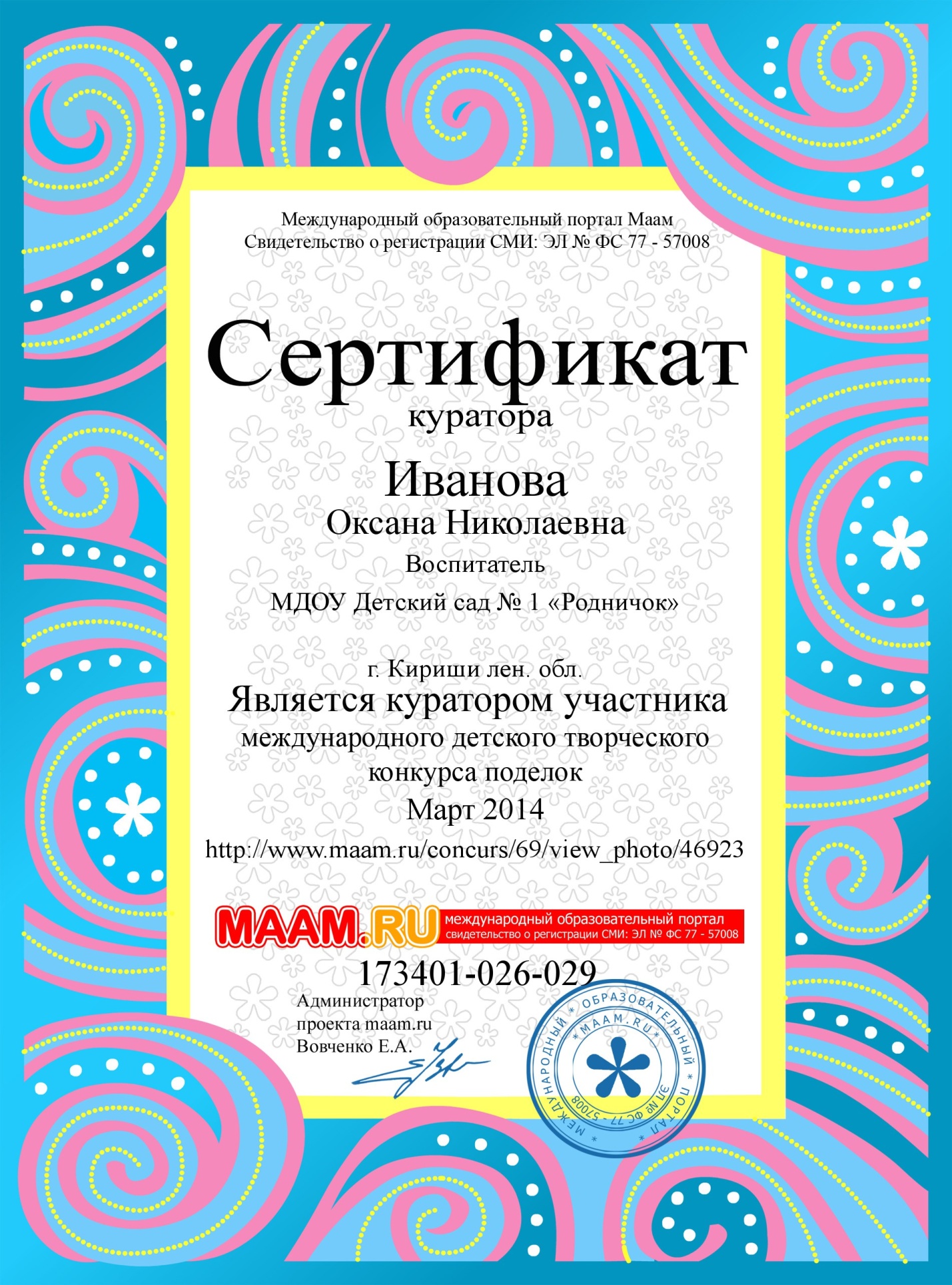 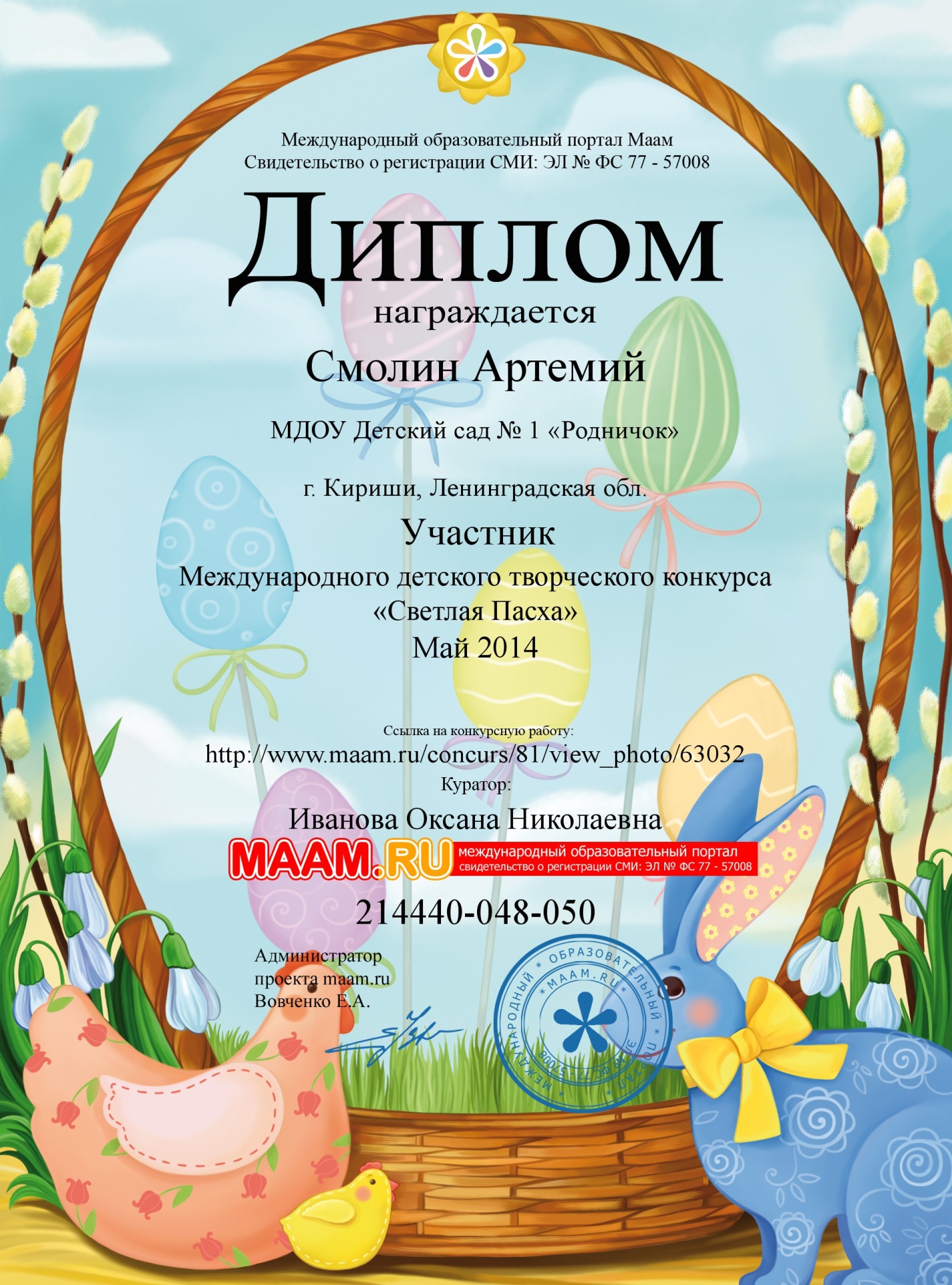 Месяц ТемаПрограммное содержаниеСентябрьЗанятие № 1. Аппликация предметная Тема:  « На яблоньке поспели  яблочки»Познакомить детей с материалами для выполнения аппликации.Учить детей скатывать шаровидные комочки  из салфеток,  одинаковые по величине, намазывать клеем, аккуратно  приклеивать к готовой форме.  Развивать ориентацию на основе. Воспитывать любовь к природе.СентябрьЗанятие № 2. Аппликация коллективная Тема:  «Мячи для    клоуна»Продолжать учить детей наклеивать готовые формы, аккуратно пользуясь  клеем. Упражнять в различении основных цветов (красный, желтый, зеленый). Учить создавать композицию, развивать мелкую моторику рук.ОктябрьЗанятие № 3. Аппликация предметнаяТема: «Мухомор»Продолжать учить детей выкладывать из подготовленных форм (шапочка, ножка) силуэт гриба; закреплять  представления о разной величине предметов;упражнять детей в применении правильных приемов наклеивания.Развивать детское воображение, а также   мелкую моторику рук.ОктябрьУчить составлять композицию из готовых  предметов, свободно располагая их на листе, предварительно выкладывая готовые детали (капельки) (в определённой последовательности). Развивать творческие способности. Воспитывать бережное отношение к природе.ОктябрьЗанятие № 4.Учить составлять композицию из готовых  предметов, свободно располагая их на листе, предварительно выкладывая готовые детали (капельки) (в определённой последовательности). Развивать творческие способности. Воспитывать бережное отношение к природе.ОктябрьУчить составлять композицию из готовых  предметов, свободно располагая их на листе, предварительно выкладывая готовые детали (капельки) (в определённой последовательности). Развивать творческие способности. Воспитывать бережное отношение к природе.ОктябрьАппликация коллективнаяТема: «Дождик, дождик»Учить составлять композицию из готовых  предметов, свободно располагая их на листе, предварительно выкладывая готовые детали (капельки) (в определённой последовательности). Развивать творческие способности. Воспитывать бережное отношение к природе.НоябрьЗанятие № 5. Аппликация предметная Тема: «Мышка на сыре»Учить детей наклеивать готовые формы  в определённой последовательности, учитывая их величину; учить предварительно выкладывать на листе приготовленные детали, а затем наклеивать полученное изображение на бумагу.НоябрьЗанятие № 6. Аппликация коллективнаяТема: «Морковка для зайчат».- Учить составлять композицию из готовых  предметов, свободно располагая их на листе, предварительно выкладывая готовые детали (в определённой последовательности). ДекабрьЗанятие № 7. Аппликация предметная Тема: «Мишка»Учить детей  аккуратно намазывать клеем готовые формы, аккуратно приклеивать на картон, составляя композицию.Развивать воображение.Воспитывать бережное отношение к животным.ДекабрьЗанятие № 8. Аппликация коллективнаяТема: «Варежки для деда Мороза»»Закреплять у детей практические навыки аппликации, учить правильно, располагать изображения на листе бумаги, наклеивать их.ЯнварьЗанятие № 9. Аппликация предметнаяТема: «Елочка-красавица»Учить детей создавать образ нарядной праздничной ёлочки. Продолжать учить элементам бумажной пластики: разрывать бумажные салфетки на кусочки, сминать в комочки и приклеивать на силуэт ёлочки-хаотично (огоньки) или упорядоченно (бусы, гирлянды). Разнообразить технику наклеивания: обмакивать мятые комочки в клей и прикреплять к фону, крепко прижимая. Развивать чувство формы, цвета и ритма.ЯнварьЗанятие № 10. Аппликация коллективнаяТема: «Горшочек  каши»Продолжать знакомить детей с бумагойи её свойствами (сенсорное развитие); учить мять бумагу, скатывать из неё комочки, приклеивать их к картону; формировать интерес и положительное отношение к аппликации.ФевральЗанятие № 11. Аппликация предметнаяТема: «Веселые черепашки»Развивать умение детей свободно располагать изображение предметов  на бумаге.  Закреплять знания детей о форме предметов (круглые) и величине (большие и маленькие).     Воспитывать аккуратность в работе с клеем.ФевральЗанятие № 12.                                     Аппликация (коллективная) Тема: «Наш аквариум»Вызвать интерес в созданию коллективной композиции «Аквариум» (на основе рисунков). Учить детей составлять изображение рыбок  из готовых форм (треугольников разного размера). Закрепить навык наклеивания готовых форм. Развивать чувство формы и композиции. Воспитывать любознательность, интерес к аппликации.МартЗанята №«13. Аппликация с элементами рисованияТема: «Весенняя капель»Учить детей рисовать пальчиками вертикальную линию, состоящую из точек. Развивать мелкую моторику рук. Вызывать положительный эмоциональный отклик. Закреплять знание признаков времени года – весна.МартЗанятие № 14. Аппликация коллективнаяТема: «Цветочная полянка»Вызвать интерес к созданию коллективного панно из цветов. Учить раскладывать красивые цветочки на голубом фоне и приклеивать. Познакомить с техникой аппликации: наносить клей на одну сторону формы, аккуратно прикладывать к фону и примакивать салфеткой. Развивать чувство цвета и формы. Воспитывать интерес к ярким, красивым явлениям природы.АпрельЗанятие № 15. Аппликация предметная Тема: «Цыпленок»Учить детей  создавать образ цыплят:  Уточнить представление о внешнем виде цыплёнка (туловище и голова-круги разной величины. Развивать чувство формы и цвета. Воспитывать интерес к природе, желание отображать свои представления и впечатления в изодеятельности.АпрельЗанятие № 16.Аппликация (коллективная)Тема: «пасхальный сувенир»Вызвать интерес к созданию коллективного панно из пасхальных яиц. Учить раскладывать красивые работы на голубом фоне и приклеивать. Познакомить с техникой аппликации: наносить клей на одну сторону формы, аккуратно прикладывать к фону и примакивать салфеткой.  Воспитывать интерес к празднику Светлая пасха.МайЗанятие № 17. Аппликация сюжетная Тема: «Божья коровка»Учить составлять композицию из нескольких предметов, свободно располагая их на листе бумаги, изображать предмет из нескольких частей;способствовать дальнейшему освоению детьми последовательности работы, техники наклеивания;МайЗанятие № 18. Аппликация сюжетная (коллективная)Тема: «Цветы и бабочки»Учить детей составлять несложный сюжет из готовых форм (цветов и бабочек), располагая по всему листу бумаги;                  закрепить умение раскладывать формы на листе бумаги и наклеивать их в определенной последовательности; составляя при этом композицию.